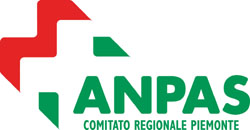 COMUNICATO STAMPASERVIZIO CIVILE: DISPONIBILI 385 POSTI CON LE ASSOCIAZIONI ANPAS DEL PIEMONTESono 385 i posti disponibili per svolgere servizio civile all’interno delle diverse Associazioni Anpas del Piemonte. I giovani di età compresa fra i 18 e i 29 anni non compiuti possono scegliere l’ambito di proprio interesse fra il soccorso in emergenza 118, il trasporto infermi per i servizi di tipo socio sanitario e il settore dell’educazione e della promozione culturale.Per orientare i giovani nella scelta dei progetti di servizio civile e negli adempimenti richiesti, Anpas Piemonte ha predisposto una landing page dedicata http://serviziocivile.anpas.piemonte.it/.  I giovani in servizio civile, dopo un’adeguata formazione, contribuiranno a dare un importante aiuto alle Pubbliche Assistenze Anpas del Piemonte e alla comunità, soprattutto in questa particolare situazione di emergenza.La durata del servizio è di 12 mesi. Ai volontari in servizio civile spetta un assegno mensile di € 439,50 euro per un impegno settimanale indicativamente di 25 ore. La presentazione delle domande avviene esclusivamente su piattaforma online DOL https://domandaonline.serviziocivile.it e la scadenza è l’8 febbraio 2021, salvo proroghe. L’accesso alla piattaforma online DOL per i cittadini italiani residenti in Italia o all’estero deve avvenire esclusivamente con SPID, il Sistema Pubblico di Identità Digitale. L’identità SPID è rilasciata dai Gestori di Identità Digitale (Identity Provider).Nelle Pubbliche Assistenze Anpas della provincia di Torino i posti sono 101, in quelle nelle della provincia di Cuneo e Pinerolese 91 posti, nelle Associazioni Anpas delle province di Alessandria e Asti 99 posti e nelle province di Novara Verbania e Vercelli 94 posti.In totale in Piemonte 385 posti, di cui oltre 100 posti riservati ai giovani con bassa scolarizzazione, nel tentativo di offrire a tutti e tutte loro un’importante opportunità di inserimento nella società dei servizi alla persona fornendo una formazione qualificata e un’esperienza spendibile in ogni ambito professionale.I progetti di servizio civile in Anpas che riguardano l’ambito del socio sanitario prevedono lo svolgimento di servizi socio-sanitari sia su pulmini sia su autoambulanze per quei cittadini che devono effettuare terapie come dialisi, trasporti interospedalieri, essere dimessi da ospedali o case di cura, frequentare centri diurni di socializzazione o riabilitazione. In molti casi gli utenti possono essere persone disabili che spesso necessitano di essere accompagnate negli spostamenti in quanto non autosufficienti o perché bisognosi di particolari accorgimenti durante la fase del trasporto.I progetti di servizio civile in Pubblica Assistenza Anpas nel campo del soccorso di emergenza 118 in Piemonte includono, oltre alla possibilità di effettuare i servizi sociali precedentemente descritti, anche l’impiego in servizi di emergenza urgenza 118. I volontari in servizio civile saranno quindi impegnati nel ruolo di soccorritore in ambulanza e in tutte le mansioni concernenti le attività di emergenza e primo soccorso. I progetti prevedono l’inserimento e il tutoraggio dei volontari a partire da una puntuale formazione certificata dalla Regione Piemonte e da un successivo periodo di affiancamento a personale più esperto. I progetti nel settore educazione e promozione culturale hanno il fine di divulgare tra gli studenti delle scuole superiori e tra la cittadinanza la cultura del volontariato assistenziale e del primo soccorso nonché promuovere stili di vita più sani e salutari.Elenco delle Pubbliche Assistenze Anpas della provincia di Torino (101 posti):Volontari Soccorso Sud Canavese Caluso (4 posti); Vasc Volontari Assistenza Soccorso Caravino (6 posti); Associazione di Volontariato Ivrea Soccorso (8 posti); Croce Bianca Orbassano (12 posti); Croce Bianca Rivalta (6 posti); Croce Verde Rivoli (12 posti); Pubblica Assistenza Sauze d'Oulx (3 posti); Volontari Croce Verde Bessolese di Scarmagno (3 posti); Croce Verde Torino (22 posti); Croce Giallo Azzurra Torino (4 posti); Croce Verde Vinovo Candiolo Piobesi (8 posti); Croce Bianca Volpiano (10 posti); Comitato Regionale Anpas Piemonte di Grugliasco (3 posti).Elenco delle Pubbliche Assistenze Anpas della provincia di Cuneo e Pinerolese (91 posti):Croce Verde Bagnolo Piemonte (4 posti); Croce Bianca Ceva (4 posti); Gruppo Volontari del Soccorso Clavesana (4 posti); Croce Verde Saluzzo (10 posti); Volontari Valli Monregalesi (4 posti); Croce Bianca Fossano (4 posti); Croce Verde Bricherasio (10 posti); Croce Verde Cavour (6 posti); Croce Verde Cumiana (6 posti); Croce Verde None (8 posti); Croce Verde di Perosa Argentina (9 posti); Croce Verde Pinerolo (12 posti); Croce Verde Porte (8 posti); Croce Giallo Azzurra Volvera (2 posti).Elenco delle Pubbliche Assistenze Anpas delle province di Alessandria e Asti (99 posti):Croce Bianca Acqui Terme (8 posti); Croce Verde Alessandria (12 posti); Croce Verde Arquatese (8 posti) Croce Verde Casale (5 posti); Croce Verde Cassanese (3 posti); Croce Verde Felizzano (8 posti); Croce Verde Ovada (14 posti); Avis Primo Soccorso Valenza (7 posti); Croce Verde Asti (12 posti); Croce Verde Castagnole delle Lanze (2 posti); Croce Verde Mombercelli (5 posti); Croce Verde di Montemagno (5 posti); Croce Verde di Nizza Monferrato (10 posti).Elenco delle Pubbliche Assistenze Anpas delle province di Novara, Verbania e Vercelli (94 posti):Servizio Radio Emergenza Grignasco (No) (8 posti); Gruppo Volontari Ambulanza del Vergante di Nebbiuno (No) (8 posti); Pubblica Assistenza Novara Soccorso (No) (8 posti); Volontari del Soccorso Cusio Sud-Ovest San Maurizio d'Opaglio (No) (9 posti); Croce Verde Gravellona Toce (Vb) (6 posti); Corpo Volontari del Soccorso Città di Omegna e Cusio (Vb) (6 posti); Corpo Volontari Soccorso Ornavasso (Vb) (4 posti); Squadra Nautica Salvamento Verbania (Vb) (5 posti); Croce Verde di Verbania (Vb) (4 posti); Corpo Volontari del Soccorso Villadossola (Vb) (4 posti); Croce Bianca Alice Castello (Vc) (2 posti); Vapc Volontari Assistenza Pubblica Cigliano (Vc) (8 posti); Pubblica Assistenza Livornese (Vc) (4 posti); Pubblica Assistenza Bassa Valsesia Serravalle Sesia (Vc) (6 posti); Pat Pubblica Assistenza Trinese (Vc) (12 posti).Grugliasco (To), 15 gennaio 2021Luciana Salato – Ufficio stampa ANPAS -Comitato Regionale Piemonte; tel. 011-4038090; e-mail: ufficiostampa@anpas.piemonte.it; http://www.anpas.piemonte.it/